Český jazyk (přídavná jména přivlastňovací)Úkol č. 1:Napiš pět vět s přídavnými jmény přivlastňovacími (použij koncovky ovi/ovy).Pošli mi vypracované do čtvrtka 02. 04. na e-mail: jana.obalilova@zsmilovice.czÚkol č. 2:Obkresli – opiš nebo vytiskni si následující schéma a používej jako pomůcku. Doporučuji obkreslit na čtvrtku nebo nějaký tvrdší papír.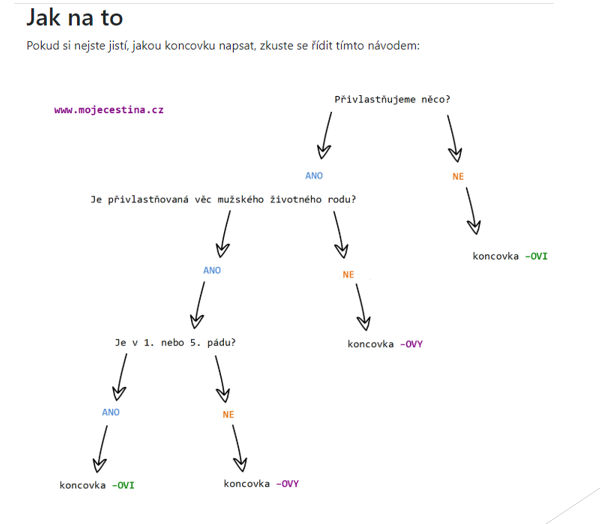 